12. STAN U KOTORIBI, KOLODVORSKA 4Suvlasnički dio: 7915/96688 ETAŽNO VLASNIŠTVO (E-8) stan 2 – A, u prizemlju zgrade na lokaciji Kolodvorska 4 A, koji se sastoji od predsoblja 2 sobe, kuhinje, hodnika i kupaone, ukupne površine 56,46 m2, sa spremištem 1 površine 12,27 m2 i spremištem 2 površine 6,09 m2 u prizemlju zgrade na lokaciji Kolodvorska 4 A i drvarnicom 4 u pomoćnoj građevini površine 8,65 m2, z.k.č.br. 1013, z.k.ul.br. 2784, k.o. Kotoriba.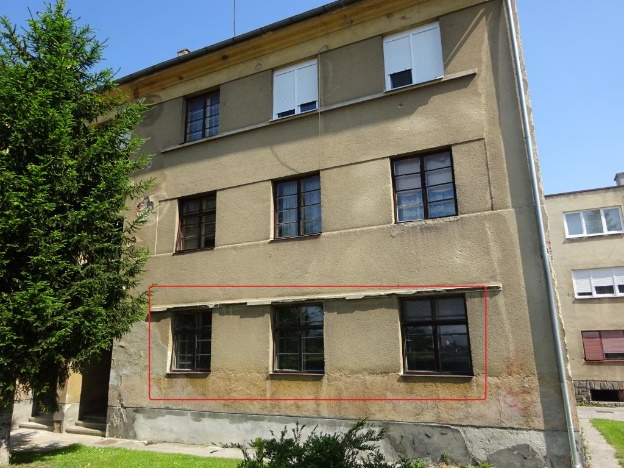 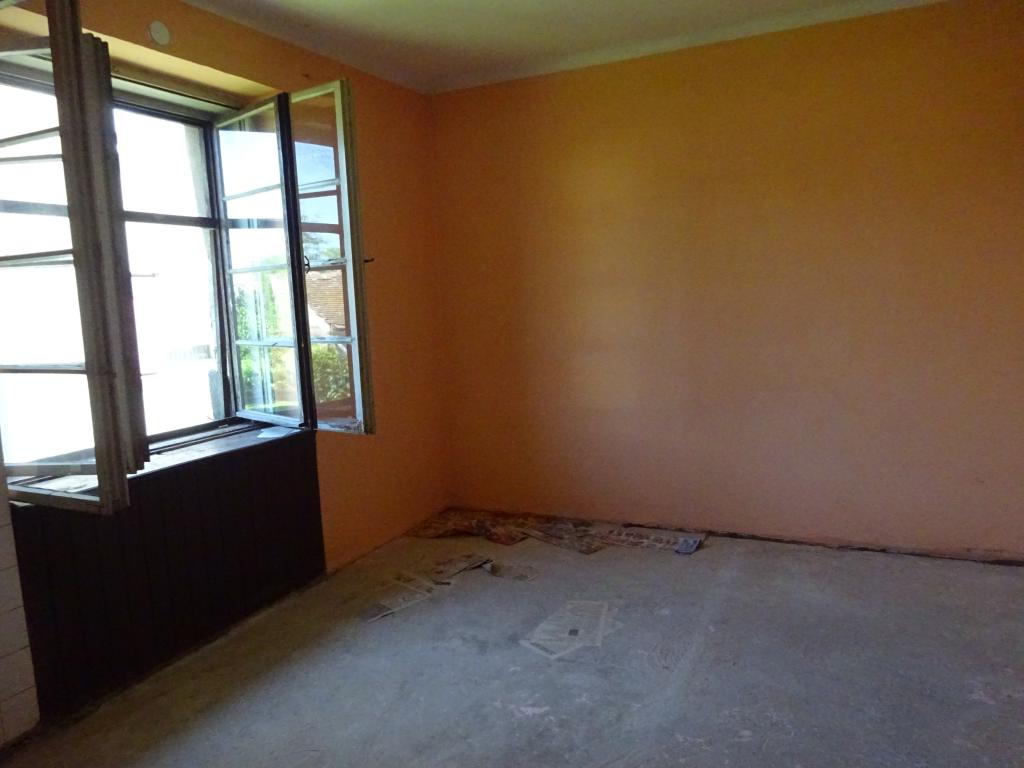 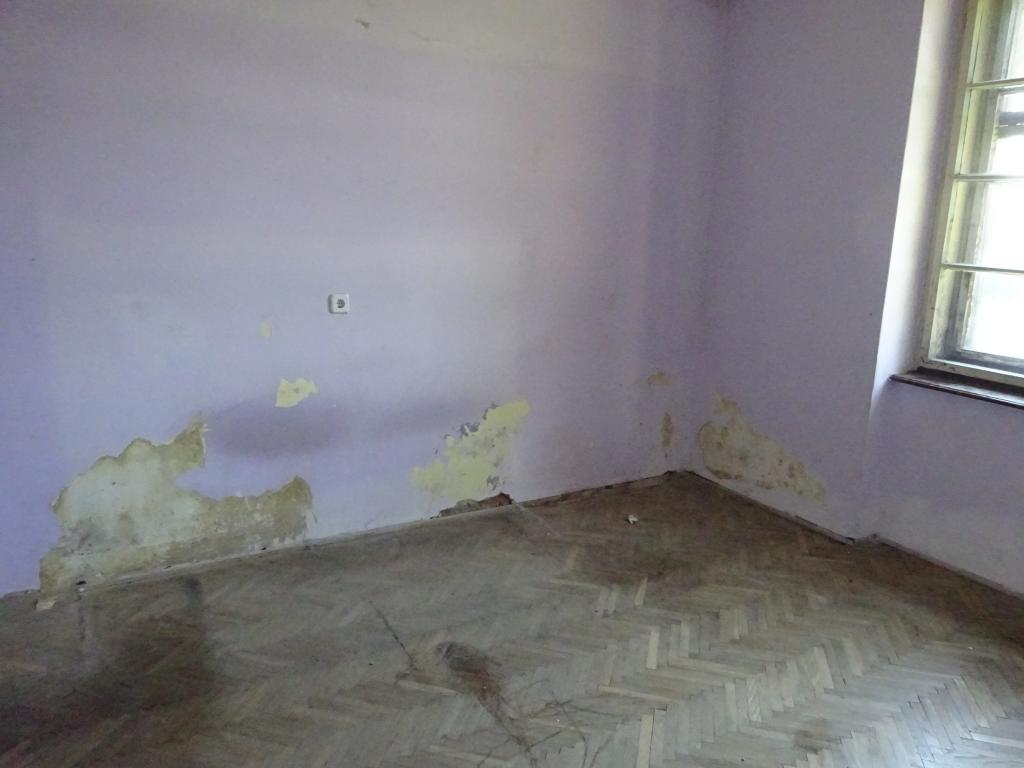 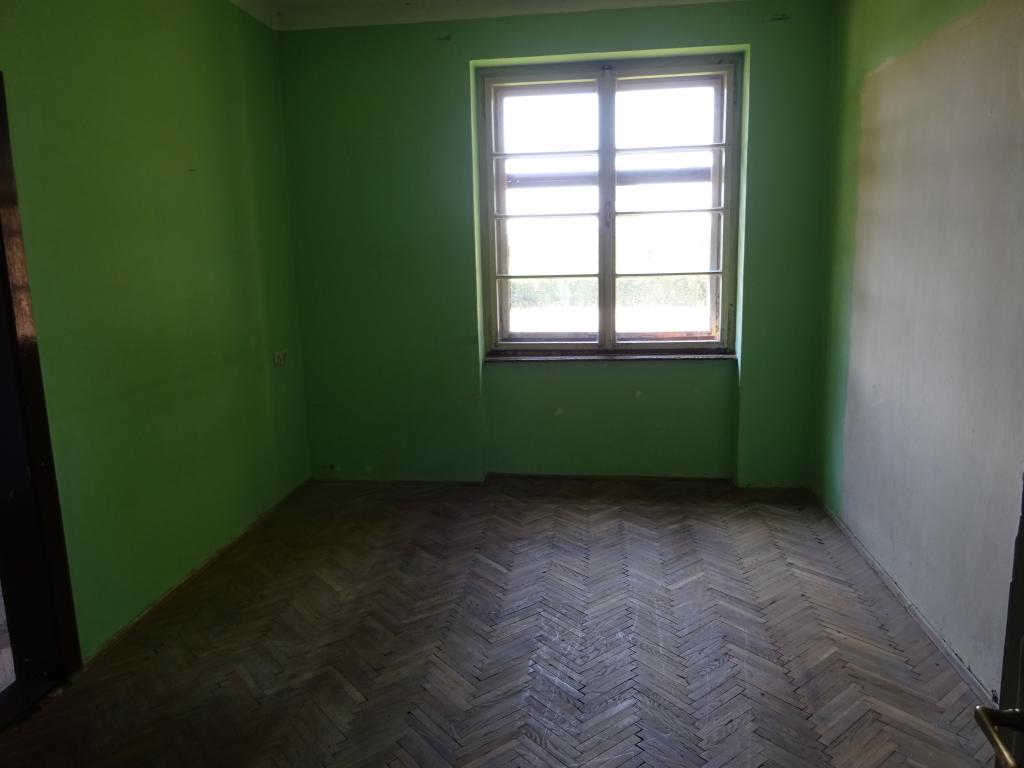 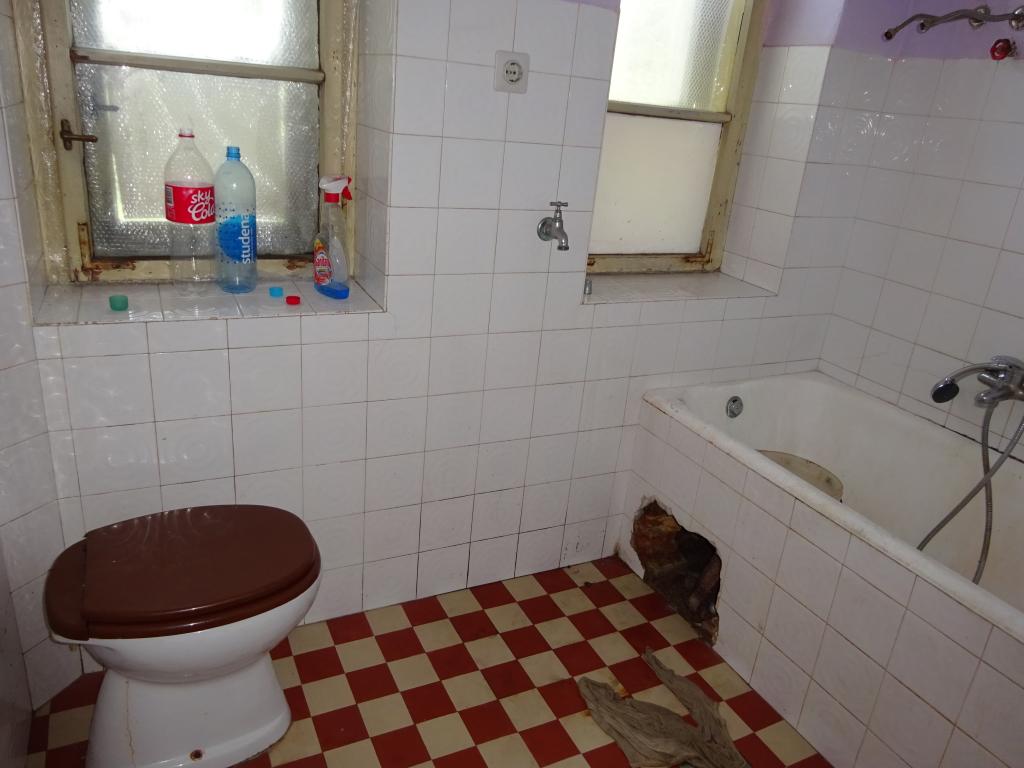 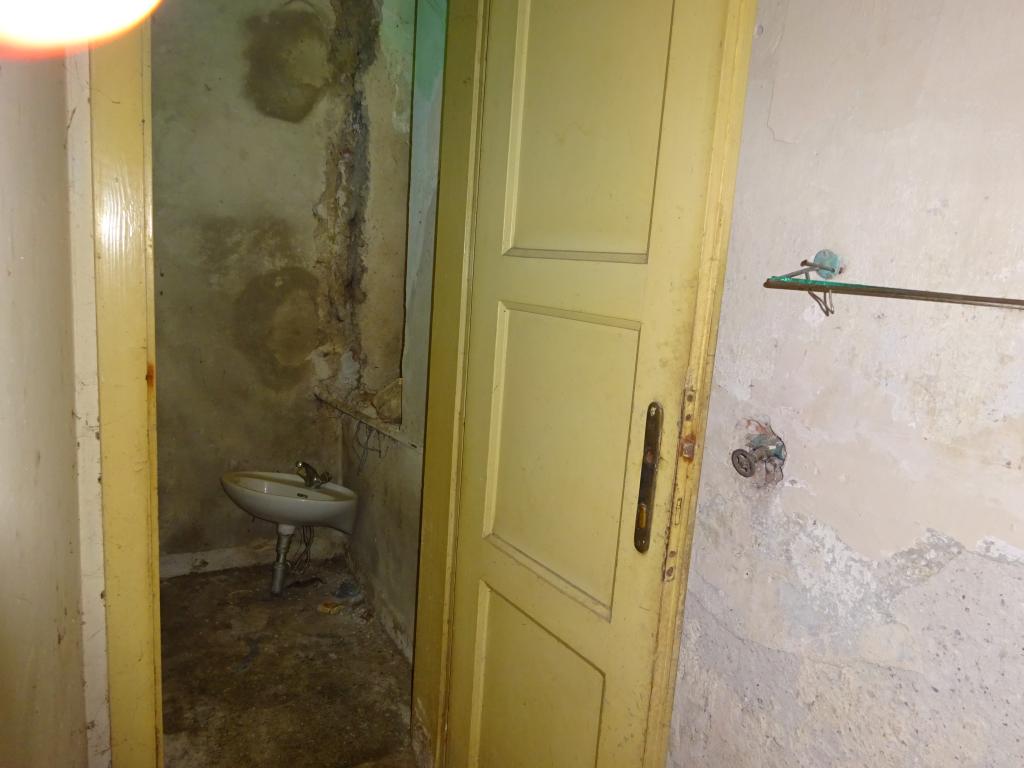 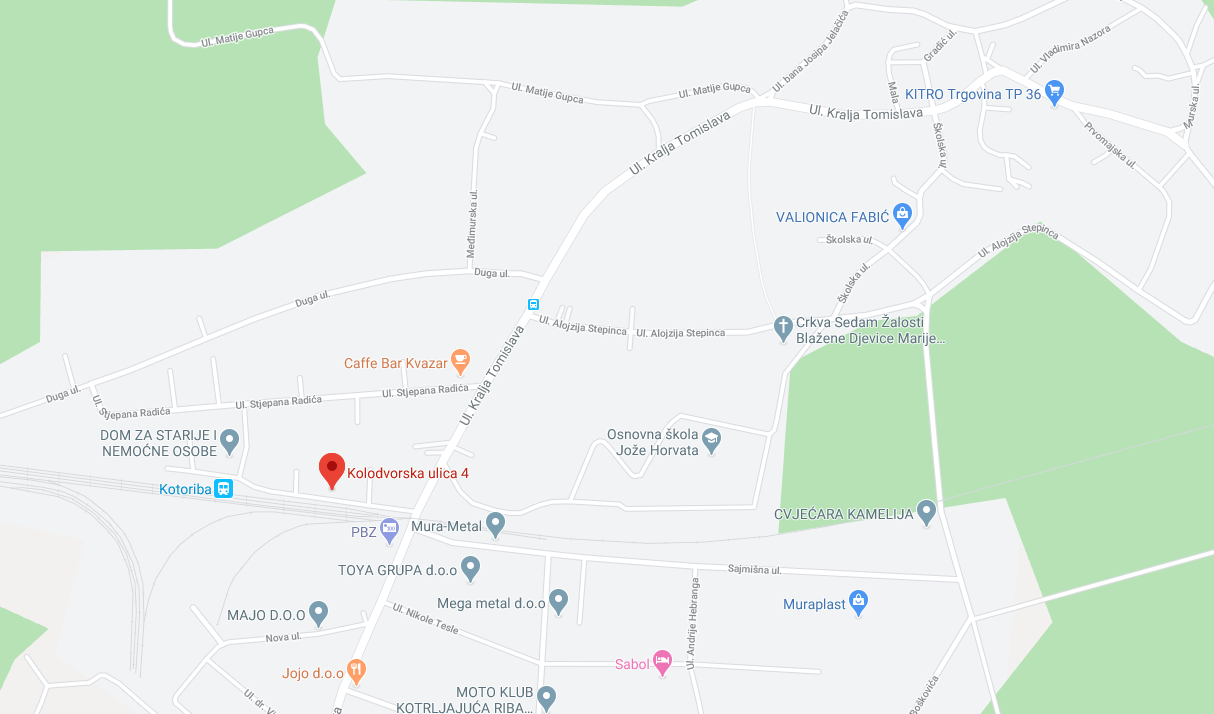 